РЕЗЮМЕ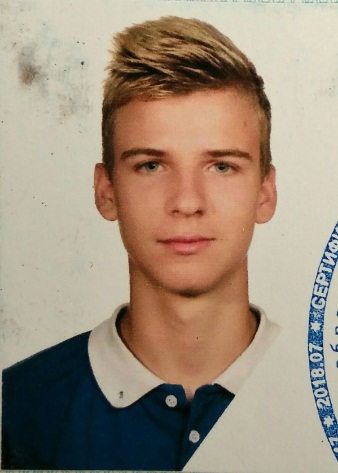 Личные данныеЧупрыненко Дмитрий ВладимировичДата рождения: 02.02.2002Адрес места жительства: Волгоградская обл. г. Волжский. п. Краснооктябрьский Контактная информация: тел.89302904047 (сотовый) 8:00-22:00Семейное положение: Не женатЦель резюме:Трудоустройство на вакансию гравер на предприятии.Образование:Учебное заведение: Государственное бюджетное профессиональное образовательное учреждение "Павловский техникум народных художественных промыслов России". Дата поступление: 01.09.2018 Дата окончания: 01.07.2021.Специальность по диплому:  54.01.06 «Изготовитель художественных изделий из металла».Владение навыков гравирование штихелем и слесарным инструментом (оборудованием)Дополнительные навыки:Кузнечное дело, ювелирное дело.Наличие водительского удостоверения (кат. С)Личные качества:Упорство, быстрая обучаемость, внимательность, коммуникабельность